Annual Implementation Plan - 2019Select Annual Goals and KISWhittington Primary School (5123)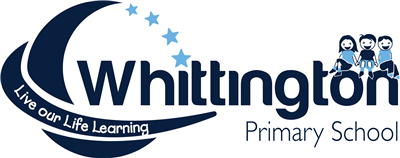 Select Annual Goals and KISFour Year Strategic GoalsIs this selected for focus this year?Four Year Strategic Targets12 month targetThe 12 month target is an incremental step towards meeting the 4-year target, using the same data set.Excellence in Teaching and Learning 

Goal: To improve student learning outcomes in Numeracy.Yes• To continue to exceed the threshold performance standard in Mathematics (Victorian Curriculum: % C & above) on the Intake Adjusted chart in the Government School Performance Report.• To improve the school mean in NAPLAN results for each test in Years 3 and 5 to be above the mean score of similar schools on the My School Website.• To increase the proportion of students (excluding PSD) being assessed by teachers against Victorian Curriculum in Mathematics: 1. at or above expected levels to more than 80%; and 2. above expected levels to more than 15%• To increase the number of matched cohort students demonstrating academic growth above Victorian Curriculum expectations in Number & Algebra to above 40% over the period of the School Strategic Plan.To increase the percentage of students in the Top 2 Bands (Year 5) in NAPLAN Numeracy from 5.6% (2018) to 25% (2019)

To increase the student with high or medium relative learning gain (Year 3 to 5) in NAPLAN Numeracy from 46.7% (2018) to 60% (2019)
Positive Climate for Learning

Goal: To further embed SWPBS across all areas of the school through continuing development increased fidelity and embedding of a positive learning culture with a specific focus on improving student perceptions of safety.Yes• To maintain or exceed a percentile mean score in the Attitudes to School Survey – Student Relationships module at or above 40%• To maintain or exceed a percentile mean score in the Attitudes to School Survey – Wellbeing module at or above 50%• To be greater than one standard deviation of the predicted score for Student Safety on the School Comparison Intake Adjusted chart in the Performance Summary report.• To maintain or exceed a percentile mean score in the Parent Opinion Survey – Student Behaviour module at or above 40%• To attain a SWPBS Platinum Accreditation or equivalent standard of implementation.To increase the Attendance Rate from 87.4% (2018) to above 90% in (2019) 

To increase the percentage of students responding positively in the Attitudes to School Survey about feeling safe at school from 67% (2018) to 80% (2019) and about feeling that the school deals fairly with bullying problems from 68% (2018) to 80% (2019)

To increase the percentage of parents who believe that the school gives them  opportunities to participate in their child's education in the Parent Opinion Survey from 82% (2018) to 95% (2019)Community Engagement in Learning

Goal: To achieve a reduction in student absenteeism and an increase in the awareness of positive student attendance across the community.No• Reduce the average number of days absent per students to below the desired threshold value of 18 days in the Government School Performance Report over the period of the School Strategic Plan.Professional Leadership 

Goal: To continue to build and strengthen PLCs, particularly in terms of Mathematics and Literacy leadership, and teacher knowledge and practice.No• To maintain or exceed the Overall Score (mean) in the School Staff Survey - School Climate module at or above 70%• To maintain or exceed the Overall Score (mean) in the School Staff Survey – Staff Safety & Wellbeing module at or above 75%- To increase the number of students with high or medium gains (Year 3 - 5) in NAPLAN Reading to be at or above 75%Excellence in Teaching and Learning 

Goal: To improve student learning outcomes in Reading.YesTo increase the percentage of students in the Top 2 Bands (Year 5) in NAPLAN Reading from 0% (2018) to 30% (2020)To increase the students with high or medium relative learning gain (Years 3 - 5) in NAPLAN Reading from 37.5% (2018) to 60% (2020)To increase the percentage of students in the Top 2 Bands (Year 5) in NAPLAN Reading from 0% (2018) to 25% (2019)

To increase the student with high or medium relative learning gain (Year 3 to 5) in NAPLAN Reading from 37.5% (2018) to 50% (2019)
Goal 1Excellence in Teaching and Learning 

Goal: To improve student learning outcomes in Numeracy.Excellence in Teaching and Learning 

Goal: To improve student learning outcomes in Numeracy.12 Month Target 1.1To increase the percentage of students in the Top 2 Bands (Year 5) in NAPLAN Numeracy from 5.6% (2018) to 25% (2019)

To increase the student with high or medium relative learning gain (Year 3 to 5) in NAPLAN Numeracy from 46.7% (2018) to 60% (2019)
To increase the percentage of students in the Top 2 Bands (Year 5) in NAPLAN Numeracy from 5.6% (2018) to 25% (2019)

To increase the student with high or medium relative learning gain (Year 3 to 5) in NAPLAN Numeracy from 46.7% (2018) to 60% (2019)
Key Improvement StrategiesKey Improvement StrategiesIs this KIS selected for focus this year?KIS 1Building practice excellenceBuild staff capacity to effectively collect, interpret and analyse student learning data to inform their teaching and learning programsNoKIS 2Building practice excellenceDevelop consistent whole school documentation and approaches to Numeracy, including curriculum plans and agreed assessment proceduresYesKIS 3Building practice excellencePromote student ownership of developing and reviewing their own learning goalsYesExplain why the school has selected this KIS as a focus for this year. Please make reference to the self-evaluation, relevant school data, the progress against School Strategic Plan (SSP) goals, targets, and the diagnosis of issues requiring particular attention.We plan to focus specifically on the High Impact Teaching Strategies of Explicit Teaching and Goal Setting in Mathematics. Our participation in the Primary Maths Science Specialist Program will support this work.We plan to focus specifically on the High Impact Teaching Strategies of Explicit Teaching and Goal Setting in Mathematics. Our participation in the Primary Maths Science Specialist Program will support this work.Goal 2Positive Climate for Learning

Goal: To further embed SWPBS across all areas of the school through continuing development increased fidelity and embedding of a positive learning culture with a specific focus on improving student perceptions of safety.Positive Climate for Learning

Goal: To further embed SWPBS across all areas of the school through continuing development increased fidelity and embedding of a positive learning culture with a specific focus on improving student perceptions of safety.12 Month Target 2.1To increase the Attendance Rate from 87.4% (2018) to above 90% in (2019) 

To increase the percentage of students responding positively in the Attitudes to School Survey about feeling safe at school from 67% (2018) to 80% (2019) and about feeling that the school deals fairly with bullying problems from 68% (2018) to 80% (2019)

To increase the percentage of parents who believe that the school gives them  opportunities to participate in their child's education in the Parent Opinion Survey from 82% (2018) to 95% (2019)To increase the Attendance Rate from 87.4% (2018) to above 90% in (2019) 

To increase the percentage of students responding positively in the Attitudes to School Survey about feeling safe at school from 67% (2018) to 80% (2019) and about feeling that the school deals fairly with bullying problems from 68% (2018) to 80% (2019)

To increase the percentage of parents who believe that the school gives them  opportunities to participate in their child's education in the Parent Opinion Survey from 82% (2018) to 95% (2019)Key Improvement StrategiesKey Improvement StrategiesIs this KIS selected for focus this year?KIS 1Empowering students and building school pride- Further develop staff understanding of the social, emotional and academic vulnerabilities of students and families from disadvantaged backgrounds.NoKIS 2Empowering students and building school pride- Develop school-based measures to regularly monitor and respond to Student Safety, Engagement and LearningYesKIS 3Empowering students and building school pride- Use a range of strategies and approaches to promote the importance of school attendanceYesExplain why the school has selected this KIS as a focus for this year. Please make reference to the self-evaluation, relevant school data, the progress against School Strategic Plan (SSP) goals, targets, and the diagnosis of issues requiring particular attention.Our School Improvement Partnership with Sunshine Height Primary School will focus specifically on developing Community Engagement to support improved attendance and parent partnerships in learning.Our School Improvement Partnership with Sunshine Height Primary School will focus specifically on developing Community Engagement to support improved attendance and parent partnerships in learning.Goal 3Excellence in Teaching and Learning 

Goal: To improve student learning outcomes in Reading.Excellence in Teaching and Learning 

Goal: To improve student learning outcomes in Reading.12 Month Target 3.1To increase the percentage of students in the Top 2 Bands (Year 5) in NAPLAN Reading from 0% (2018) to 25% (2019)

To increase the student with high or medium relative learning gain (Year 3 to 5) in NAPLAN Reading from 37.5% (2018) to 50% (2019)
To increase the percentage of students in the Top 2 Bands (Year 5) in NAPLAN Reading from 0% (2018) to 25% (2019)

To increase the student with high or medium relative learning gain (Year 3 to 5) in NAPLAN Reading from 37.5% (2018) to 50% (2019)
Key Improvement StrategiesKey Improvement StrategiesIs this KIS selected for focus this year?KIS 1Building practice excellenceDevelop consistent whole school documentation and approaches to Reading, including curriculum plans and agreed assessment proceduresYesKIS 2Building practice excellencePromote student ownership of developing and reviewing their own learning goalsYesExplain why the school has selected this KIS as a focus for this year. Please make reference to the self-evaluation, relevant school data, the progress against School Strategic Plan (SSP) goals, targets, and the diagnosis of issues requiring particular attention.We plan to focus specifically on the High Impact Teaching Strategies of Explicit Teaching and Goal Setting in Reading. Our participation in the Supporting Reading Growth Project and appointment of a Literacy Learning Specialist will support this work.We plan to focus specifically on the High Impact Teaching Strategies of Explicit Teaching and Goal Setting in Reading. Our participation in the Supporting Reading Growth Project and appointment of a Literacy Learning Specialist will support this work.